ШУÖМПОСТАНОВЛЕНИЕ09.06.2020                                                                                                      № 769с.Корткерос, Корткеросский р-н,Республика КомиО порядке и сроках применения взысканий за несоблюдение муниципальным служащим ограничений и запретов, требований о предотвращении или об урегулировании конфликта интересов и неисполнение обязанностей, установленных в целях противодействия коррупцииВ соответствии с Федеральными законами от 25 декабря 2008 года № 273-ФЗ «О противодействии коррупции», от 2 марта 2007 года № 25-ФЗ «О муниципальной службе в Российской Федерации», Закон Республики Коми от 21.12.2007 года № 133-РЗ «О некоторых вопросах муниципальной службы в Республике Коми», администрация муниципального района «Корткеросский» постановляет:1. Утвердить положение о порядке и сроках применения взысканий за несоблюдение муниципальным служащим ограничений и запретов, требований о предотвращении или об урегулировании конфликта интересов и неисполнение обязанностей, согласно приложению к настоящему постановлению. 2. Признать утратившими силу постановления администрации муниципального района «Корткеросский»:1) от 29.04.2013 года № 711 «Об утверждении порядка применения взысканий»;2) от 03.05.2017 года № 397 «О внесении изменения в постановление администрации муниципального района «Корткеросский» от 29 апреля 2013 года № 711 «Об утверждении порядка применения взысканий»;3) от 08.02.2019 года № 110 «О внесении изменения в постановление администрации муниципального района «Корткеросский» от 29 апреля 2013 года № 711 «Об утверждении порядка применения взысканий»;4) от 30.12.2019 года № 1558 «О внесении изменения в постановление администрации муниципального района «Корткеросский» от 29 апреля 2013 года № 711 «Об утверждении порядка применения взысканий».3. Контроль за исполнением настоящего постановления возложить на первого заместителя руководителя администрации муниципального района «Корткеросский» (Нестерову Л.В.).4. Настоящее постановление вступает в силу со дня официального опубликования.Врио руководителя администрации                                                  К.СажинПриложениек постановлению администрации муниципального района«Корткеросский»09.06.2020 № 769О порядке и сроках применения взысканий за несоблюдение муниципальным служащим ограничений и запретов, требований о предотвращении или об урегулировании конфликта интересов и неисполнение обязанностей, установленных в целях противодействия коррупции1. Настоящим Положением на основании положений статьи 27.1 Федерального закона «О муниципальной службе в Российской Федерации» определяются порядок и сроки применения взысканий за несоблюдение ограничений и запретов, требований о предотвращении или об урегулировании конфликта интересов и неисполнение обязанностей, установленных в целях противодействия коррупции, предусмотренных федеральными законами «О муниципальной службе в Российской Федерации», «О противодействии коррупции» и другими федеральными законами, в отношении муниципальных служащих, замещающих должности муниципальной службы в органах местного самоуправления муниципального района «Корткеросский» и сельских поселениях, расположенных в административных границах района  (далее - муниципальные служащие).За несоблюдение ограничений и запретов, требований о предотвращении или об урегулировании конфликта интересов и неисполнение обязанностей, установленных в целях противодействия коррупции, налагаются взыскания, предусмотренные статьей 27 Федерального закона «О муниципальной службе в Российской Федерации» (далее - взыскания).2. Взыскания применяются представителем нанимателя (работодателем) на основании:1) доклада о результатах проверки соблюдения муниципальными служащими ограничений и запретов, требований о предотвращении или об урегулировании конфликта интересов, исполнения ими обязанностей, установленных Федеральным законом «О противодействии коррупции» и другими федеральными законами (далее - проверка), проведенной кадровой службой органа местного самоуправления (далее - кадровая служба), а в случае отсутствия кадровой службы - должностным лицом, ответственным за ведение кадровой работы в органе местного самоуправления (далее - должностное лицо);2) рекомендации комиссии по соблюдению требований к служебному поведению муниципальных служащих и урегулированию конфликта интересов (далее - комиссия) в случае, если доклад о результатах проверки направлялся в комиссию;2-1) доклада кадровой службы (должностного лица) о совершении коррупционного правонарушения, в котором излагаются фактические обстоятельства его совершения, и письменного объяснения муниципального служащего только с его согласия и при условии признания им факта совершения коррупционного правонарушения (за исключением применения взыскания в виде увольнения в связи с утратой доверия);3) объяснений муниципального служащего;3-1) заявления Главы Республики Коми о досрочном прекращении полномочий лица, замещающего должность главы (руководителя) местной администрации муниципального образования по контракту, или применении в отношении его иного дисциплинарного взыскания;4) иных материалов.3. До применения взыскания представитель нанимателя (работодатель) или уполномоченное им лицо должны затребовать от муниципального служащего письменное объяснение в отношении информации, являющейся основанием для применения взыскания (далее - объяснение).4. Уведомление (запрос) о необходимости представления объяснения передается муниципальному служащему под расписку.5. Если по истечении двух рабочих дней со дня получения уведомления (запроса) указанное объяснение муниципальным служащим не представлено, руководителем кадровой службы (должностным лицом) составляется в письменной форме акт о непредставлении объяснения, который должен содержать:1) дату и номер акта;2) время и место составления акта;3) фамилию, имя, отчество муниципального служащего;4) дату, номер уведомления (запроса) о представлении объяснения, дату получения указанного уведомления (запроса) муниципальным служащим;5) сведения о непредставлении объяснения (отказ муниципального служащего от представления объяснения либо иное);6) подписи руководителя кадровой службы (должностного лица), составившего акт, а также двух муниципальных служащих, подтверждающих непредставление муниципальным служащим объяснения.6. Непредставление муниципальным служащим объяснения не является препятствием для применения взыскания, за исключением случаев применения взыскания на основании материалов, указанных в подпункте 2-1 пункта 2 настоящего Положения.7. Перед применением взыскания проводится проверка.Проверка не проводится в случаях применения взыскания на основании материалов, указанных в подпунктах 2-1 и 3-1 пункта 2 настоящего Положения.8. Проверка осуществляется в порядке и сроки, определяемые муниципальными нормативными правовыми актами.9. По окончании проверки  руководителем кадровой службы (должностным лицом) готовится доклад о результатах проведения проверки, в котором указываются факты и обстоятельства, установленные по результатам проверки. Доклад представляется представителю нанимателя (работодателю) не позднее пяти рабочих дней со дня истечения срока проведения проверки.10. В случае если в докладе о результатах проверки определено, что выявленные в ходе проверки факты и обстоятельства не подтверждают несоблюдение муниципальным служащим ограничений и запретов, требований о предотвращении или об урегулировании конфликта интересов, неисполнение им обязанностей, установленных в целях противодействия коррупции Федеральным законом «О муниципальной службе в Российской Федерации», Федеральным законом «О противодействии коррупции» и другими федеральными законами (далее - факт совершения муниципальным служащим коррупционного правонарушения), представитель нанимателя (работодатель) в течение трех рабочих дней со дня поступления доклада о результатах проверки принимает решение об отсутствии факта совершения муниципальным служащим коррупционного правонарушения.11. В случае если в результате проверки определено, что выявленные в ходе проверки факты и обстоятельства свидетельствуют о факте совершения муниципальным служащим коррупционного правонарушения, доклад о результатах проверки должен содержать одно из следующих предложений:1) о применении к муниципальному служащему взыскания с указанием конкретного вида взыскания;2) о представлении материалов проверки и направлении доклада о результатах проверки в комиссию по соблюдению требований к служебному поведению муниципальных служащих и урегулированию конфликта интересов.12. Представитель нанимателя (работодатель) в течение трех рабочих дней со дня поступления доклада о результатах проверки в соответствии с пунктом 11 настоящего Положения принимает одно из следующих решений:1) о применении взыскания с указанием конкретного вида взыскания;2) о представлении материалов проверки и направлении доклада о результатах проверки в комиссию по соблюдению требований к служебному поведению муниципальных служащих и урегулированию конфликта интересов.13. В случае принятия представителем нанимателя (работодателем) решения, предусмотренного подпунктом 2 пункта 12 настоящего Положения, материалы проверки и доклад о результатах проверки направляются кадровой службой (должностным лицом) в течение одного рабочего дня со дня поступления такого решения в комиссию для рассмотрения на заседании комиссии в порядке и сроки, установленные Положением о комиссии.14. По результатам рассмотрения материалов проверки и доклада о результатах проверки комиссией подготавливается в письменной форме одна из следующих рекомендаций:1) о неприменении к муниципальному служащему взыскания - в случае, если комиссией не установлен факт совершения муниципальным служащим коррупционного правонарушения;2) о применении к муниципальному служащему взыскания с указанием конкретного вида взыскания - в случае, если комиссией установлен факт совершения муниципальным служащим коррупционного правонарушения.Рекомендации комиссии представляются секретарем комиссии представителю нанимателя (работодателю) в течение двух рабочих дней со дня проведения заседания комиссии.15. Представитель нанимателя (работодатель) в течение трех рабочих дней со дня поступления рекомендаций комиссии принимает одно из следующих решений:1) об отсутствии факта совершения муниципальным служащим коррупционного правонарушения;2) о применении к муниципальному служащему взыскания с указанием конкретного вида взыскания.15.1. Представитель нанимателя (работодатель) рассматривает материалы, указанные в подпунктах 2-1 и 3-1 пункта 2 настоящего Положения, и принимает соответствующее решение в течение трех рабочих дней со дня их поступления.Представитель нанимателя (работодатель) по результатам рассмотрения документа, указанного в подпункте 3-1 пункта 2 настоящего Положения, в письменной форме уведомляет Главу Республики Коми о принятом решении в течение трех рабочих дней со дня его принятия.16. При применении взыскания учитываются характер совершенного муниципальным служащим коррупционного правонарушения, его тяжесть, обстоятельства, при которых оно совершено, соблюдение муниципальным служащим других ограничений и запретов, требований о предотвращении или об урегулировании конфликта интересов и исполнение им обязанностей, установленных в целях противодействия коррупции, а также предшествующие результаты исполнения муниципальным служащим своих должностных обязанностей.17. Взыскание применяется не позднее шести месяцев со дня поступления информации о совершении муниципальным служащим коррупционного правонарушения, не считая периодов временной нетрудоспособности муниципального служащего, нахождения его в отпуске, и не позднее трех лет со дня совершения им коррупционного правонарушения. В указанные сроки не включается время производства по уголовному делу.18. За каждое несоблюдение ограничений и запретов, требований о предотвращении или об урегулировании конфликта интересов и неисполнение обязанностей, установленных в целях противодействия коррупции Федеральным законом «О муниципальной службе в Российской Федерации», Федеральным законом «О противодействии коррупции» и другими федеральными законами, может быть применено только одно взыскание.19. Подготовку проекта акта о применении к муниципальному служащему взыскания с указанием коррупционного правонарушения и нормативных правовых актов, положения которых им нарушены, или об отказе в применении к муниципальному служащему такого взыскания с указанием мотивов осуществляет кадровая служба (должностное лицо) в течение трех рабочих дней со дня принятия решения представителем нанимателя (работодателем).20. В акте о применении к муниципальному служащему взыскания в случае совершения им коррупционного правонарушения в качестве основания применения взыскания указывается часть 1 или 2 статьи 27.1 Федерального закона «О муниципальной службе в Российской Федерации».21. Копия акта о применении к муниципальному служащему взыскания с указанием коррупционного правонарушения и нормативных правовых актов, положения которых им нарушены, или об отказе в применении к муниципальному служащему такого взыскания с указанием мотивов вручается муниципальному служащему под расписку в течение пяти рабочих дней со дня издания соответствующего акта.22. Если муниципальный служащий отказывается ознакомиться с данным актом под расписку, руководителем кадровой службы (должностным лицом) составляется в письменной форме соответствующий акт, который должен содержать:1) дату и номер акта;2) время и место составления акта;3) фамилию, имя, отчество муниципального служащего;4) факт отказа муниципального служащего от ознакомления с актом под расписку;5) подписи уполномоченного должностного лица, составившего акт, а также двух муниципальных служащих, подтверждающих отказ муниципального служащего от ознакомления с актом под расписку.23. Если в течение одного года со дня применения взыскания муниципальный служащий не был подвергнут дисциплинарному взысканию, предусмотренному пунктами 1 и 2 статьи 27 Федерального закона «О муниципальной службе в Российской Федерации», или взысканию в виде замечания, выговора, предусмотренному частью 1 статьи 27.1 указанного Федерального закона, он считается не имеющим взыскания.24. Муниципальный служащий имеет право обжаловать взыскание в соответствии с федеральным законодательством.«Кöрткерöс» муниципальнöй районсаадминистрация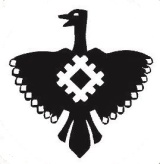 Администрация  муниципального района «Корткеросский»